                      Você Pode Ser um Amigo de Deus!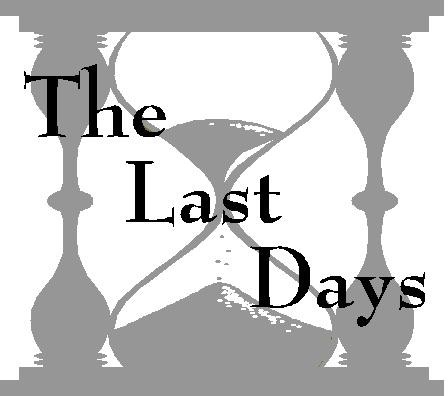                          Lição 8Como foi descrito o relacionamento de Enoque com Deus?Gênesis 5: 22, 24 	O que é dito sobre Noé?Gênesis 6:9 	Do que Abraão foi chamado?Tiago 2:23 	Como o Senhor conversou com Moisés?Êxodo 33:11 	Esse tipo de relacionamento foi somente para eles?Josué 1:5 	Como é estar perto de Deus?Salmos 16:11 	“Mas a vereda dos justos é como a luz da aurora, que vai brilhando mais e mais até ser dia perfeito”. Provérbios 4:18.O que acontece a nós enquanto contemplamos a glória do Senhor?2 Coríntios 3:18 	Qual hora do dia Davi reservava para orar?Salmos 5:3 	As orações de Davi limitavam-se somente ao período da manhã?Salmos 55:17 	Qual era a prática inabalável de Daniel?Daniel 6:10 	Qual exemplo Jesus definiu para nós?Marcos 1:35 	1O que Ele fazia frequentemente à noite?Mateus 14:23 	O quanto essencial é orar continuamente?1 Tessalonicenses 5:17 	“os homens devem sempre orar”. Lucas 18:1.O quanto perto podemos estar de Jesus?João 15:7 	“Eu busquei o SENHOR e ele me ouviu, e me livrou de todos os meus medos”. Salmos 34:4.Qual razão Jesus deu para sobre a confiança Dele da presença de Seu Pai?João 8:29 	Com que frequência Deus atende aos nossos pedidos?1 João 3:22 	A Bíblia nos fornece orientações claras para oração:Oramos a Deus o Pai no nome de Jesus (João 16:23).Nos achegamos a Deus na fé, acreditando que Ele ouve e irá responder a nossa oração (Mateus 21:22; Hebreus 11:6; Tiago 1:6).Confiamos que Ele responde as nossas orações de acordo com a Sua vontade (1 João 5:14).Vãs repetições na oração não têm valor (Mateus 6:7).O propósito da oração é trazer glória a Deus (João 14:13).O que não posso fazer e esperar que Deus me ouça?Salmos 66:18 	Para orar aceitavelmente precisamos consertar as coisas com qualquer um que ferimos (Mateus 5:23, 24), e afastar quaisquer rancores que possamos ter contra os outros (Marcos 11: 25, 26).Para quem devemos orar? Somente para nós mesmos?Tiago 5:16 	Qual é a eficácia da oração?Tiago 5:16 	“Porque os olhos do Senhor estão sobre os justos, e os seus ouvidos abertos às suas orações”; 1 Pedro 3:12.Por que Deus às vezes nega os nossos pedidos?Tiago 4:3 	Qual frase Jesus adicionou à Sua oração?Lucas 22:42 	O quanto vital é que conheçamos a Deus?João 17:3 	Sabendo que Deus é de mais valor do que sabedoria, poder e riquezas (Jeremias 9:23, 24).Qual é o segredo do sucesso espiritual?Salmos 119:11 	E estas palavras, que te ordeno neste dia, “estarão no teu coração; e as ensinarás diligentemente a teus filhos, e falarás delas, quando te assentares em tua casa, e quando andares pelo caminho, e quando te deitares, e quando te levantares”. Deuteronômio 6:6, 7.À Luz da Palavra de Deus...□Eu desejo andar com Deus de perto.□Eu escolho gastar tempo prioritário todos os dias em oração.□Eu desejo fazer a palavra de Deus notável em minha casa.Comentários adicionais: 	Nome: 	Próxima lição: O Que Acontece Com As Pessoas Quando Elas Morrem?